Общее недоразвитие речи (ОНР) — это сложные речевые расстройства, при которых у детей нарушено формирование всех компонентов речи, касающихся и звуковой, и смысловой сторон, при нормальном слухе и интеллекте. Принято выделять четыре уровня речевого развития при ОНР. Остановимся на II, III, IV уровнях.Ребенок со вторым уровнем может использовать трех- и даже четырехсложные слова («асина» — «машина», «Ибуаська» — «Чебурашка»). При этом следует отметить грубое нарушение слоговой структуры и звуконаполняемости слов («итоти» — «цветочки», «какоки» — «колготки»). Активная речь состоит из простых предложений из двух, трех, четырех слов («Азя тоит а тое» — «Ваза стоит на столе»). Отмечаются грубые ошибки в использовании грамматических конструкций: пропуск предлогов, отсутствие согласования прилагательных с существительными, смешение падежных форм («Ем оська» — «Ем ложкой»). У детей со вторым уровнем речевого развития при ОНР значительно развивается понимание обращенной речи. Фонетическая сторона характеризуется многочисленными искажениями звуков. Отмечаются дефекты озвончения, смягчения, нарушения произношения свистящих ([с], [с'], [з], [з'], [ц]), шипящих ([ш], [ж]), сонорных ([р], [р'], [л], [л']) и других звуков.III уровень речевого развития при ОНР характеризуется наличием развернутой фразовой речи с элементами лексико-грамматического и фонетико-фонематического недоразвития. Дети используют распространенные   предложения,   пытаются  употреблять  сложносочиненные  и сложноподчиненные конструкции. Словарь таких детей включает все части речи. Наблюдается неточное употребление многих лексических значений («кружка» — «чашка», «стакан»; «штаны» — «брюки», «шорты»). Появляются первые навыки словообразования («стол» — «столик», «шел» — «пришел»), но дети не могут производить прилагательные от существительных («сок из яблок» — «яблочный», «крыша из соломы» — «соломенная»), образовывать глаголы с тонкими смысловыми оттенками действий приставочным способом («красил» — «покрасил», «выкрасил»). Недостатки произношения выражаются в смешении, замене и искажении звуков, причем замены могут быть нестойкими.У детей с IV уровнем речевого развития нет грубых нарушений звуко-произношения, а имеет место лишь недостаточно четкое различение звуков в речи. Эти дети допускают перестановки слогов и звуков, сокращения согласных при их стечении, замены и пропуски слогов в речевом потоке. У них недостаточно внятная дикция, вялая артикуляция, «каша во рту».Лексические ошибки проявляются в замене слов, близких по значению («Мальчик чистит метлой двор» — вместо «Мальчик подметает метлой двор»), в смешении признаков («большой дом» вместо «высокий дом»). В грамматическом оформлении речи детей данной категории отмечаются ошибки в употреблении существительных родительного и винительного падежей множественного числа («Дети увидели Медведев, воронов»). Имеют место нарушения согласования прилагательных с существительными («Я раскрашиваю шарик красным фломастером и красным ручком»). Но все ошибки детей, которых можно отнести к IV уровню речевого развития при ОНР, встречаются в незначительных количествах и носят непостоянный характер. Причем если предложить детям сравнить верный и неверный ответы, то ими будет сделан правильный выбор.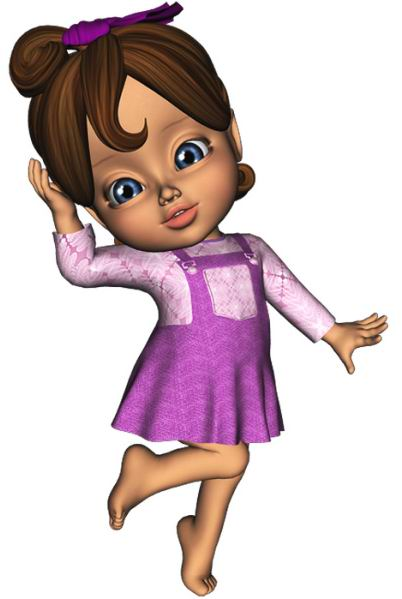 